GEAR CHANGE FOR MANUAL MILL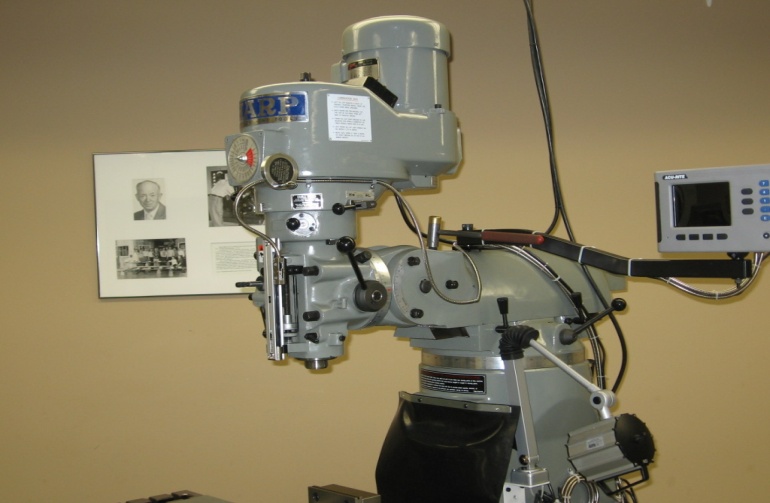 Machine must be off and at a complete stop to change gears.Push gear lever in towards machine while turning to desired position.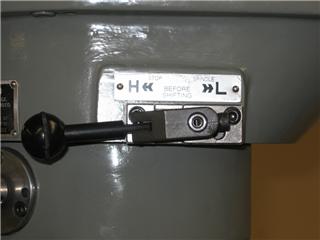 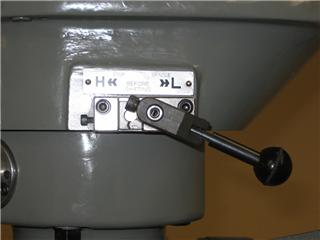 Manually rotate the spindle back and forth to ensure the gear is engaged.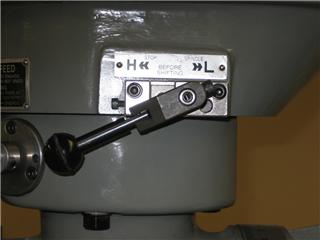 Start machine and continue milling.NOTE:  If milling in low gear,
the mill must be run in reverse